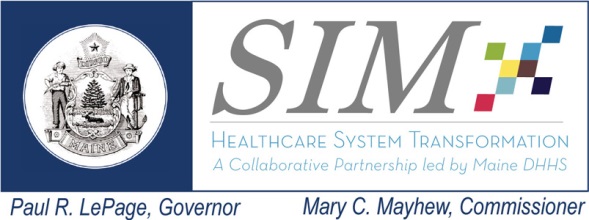 Co-Chairs: Amy Wagner (DHHS/OCQI); Kathy Woods (Lewin) Core Member Attendance:  Angela Cole Westhoff (Maine Osteopathic Association), Poppy Arford (Consumer), Sadel Davis (UPC of ME), Peter Kraut (DHHS/MaineCare), Jim Leonard (DHHS/MaineCare), Lisa Letourneau (QC), Andrew MacLean (ME Medical Association), Katherine Pelletreau ( ME Assoc. of Health Plans), Kitty Purington (DHHS/MaineCare), Debra Wigand (Maine CDC), Jay Yoe (DHHS/OCQI), Andrew MacLean (Maine Medical Association), Peter Flotten (MeHMC), Shaun Alfreds (Health Infonet), Cindy Seekins (Parent of Consumer)Interested Parties & Guests:  Beth Austin (Crescendo Consulting), Randy Chenard (ME SIM), David Hanig (Lewin), Jessica Newman (Lewin), Andy Paradis (Lewin), Jade Christie-Maples (Lewin), Scott Good (Crescendo Consulting), Brian Robertson (Market Decisions), Gi Kim (Lewin)Unable to attend: Simonne Maline (Consumer), Sheryl Peavey (DHHS/Commissioner’s Office)Next Meeting:  Wednesday, March 25, 2015Conference Room A, 35 Anthony Avenue, Augusta, Maine     Please NOTE- this is a FRAGRANCE FREE buildingTopicsLeadNotesActions/DecisionsWelcome & Introductions, Goals of meetingWagnerReview and approve previous meeting minutes, as well as subcommittee charter. Crescendo Consulting & Market Decisions will be conducting provider and consumer interviews (respectively) as part of the self-evaluation processMeeting focus: Obtain Committee feedback regarding provider and stakeholder portions of the evaluationN/A Review & Approve Dec. 10th and Feb. 11th  Meeting MinutesWagnerMinutes were circulated prior to the Feb. 25th meeting for review by subcommittee members. Minutes were approved unanimously without changes to draft. December 10, 2014 and February 11, 2015 Minutes approved.Review & Approve SIM Evaluation Subcommittee CharterWoodsCharter was circulated prior to the Feb. 25th meeting for review by members.No comments or clarifications were suggested.Charter was approved unanimously. Charter approved.Provider Interview ToolWoodsHanigCrescendoDetailed review of the provider and key stakeholder tools,  timeline, targeted cohorts, and communication plan was presented;Interviews will be conducted by phone or in person, and will be designed to consider other surveys currently being conducted by different vendors across these provider groups. Feedback from February 11th committee meeting has been incorporated into the latest iteration of the tools. Those changes:Enhance clarity to provider portal related questionsEnhance questions related to support from partner organizationsRealign payment model questions to target practice managers and leads, as well as administrators, and to differentiate between commercial and MaineCare ModelsTarget outreach towards HH practice leadsTarget questions related to CHW and NDPP for providers participating directly in these initiatives but not entire cohort.February 25 meeting feedback:Discussion of whether Accountable Communities should be included as part of the interview questions at this time, given their current state of implementation.Questions regarding topics require further clarity to ensure provider understanding and relevant feedback – e.g. “Are you using practice reports? Are you using the data regarding inpatient transfers? How much are you using? What’s valuable?”Questions about Learning Collaboratives, should specify which collaborative is to be reviewed (HH or BHH), instead of Learning Collaboratives generally. Key stakeholder interview & potential time constraints for participants- suggestion that 10 vs. 30 minutes may be more viable to engage this cohort in interview participation.The timeline for provider and stakeholder interviews is projected to be:Tool Finalization – Early MarchCohort Communications Interviews begin within next 1-2 monthsCommittee feedback will be incorporated into final iteration of provider interview tool (feedback due by 3/2);Committee feedback will be incorporated into next iteration of key stakeholder interview tool (feedback due by 3/2);DHHS to have further discussion regarding inclusion of Accountable Community related questions Consumer interview toolWoodsHanigMarket DecisionsDetailed review of the consumer stakeholder tools timeline, and communication plan was presented;Two tools are being developed by Market Decisions to target:Stage A HH, Accountable Community, and Control Group consumers which will utilize the CAHPS survey with the Patient Centered Medical Home supplemental survey Stage B BHH consumers which will utilize the 2013 MaineCare Adult/Youth & Family Survey The tools will be supplemented by additional questions that focus on SIM research questions and hypotheses.Market Decisions will use telephone outreach to conduct interviews with the aim of completing within approximately 15 minutes.Selected questions will target a series of priority domains identified by the state:Consumer engagement in treatment planning, decision-makingCommunication effectivenessPhysical / Behavioral Health IntegrationCare CoordinationBehavioral Health Recovery Goals  & Community SupportsDiscussion on the inclusion of Accountable Community or Health Home terms; group consensus to not  include so that the interview focuses on the patient’s experience of care. Behavioral Health tool- clarity suggested for definition of “service providers” per interview question; Market Decisions will incorporate into training for the staff who will implement these interviews. Market Decisions will reinforce with consumers that multiple efforts are currently taking place in the state, but focus of questions vary, so their participation is encouraged. Lewin will coordinate with other vendors currently implementing surveys in the state to avoid as much duplication as possible.Committee feedback will be incorporated into next iteration of consumer interview tool (feedback due by 3/5)Next StepsWagnerMembers will provide additional feedback on provider and stakeholder tools with the following deadlines: Provider and stakeholder tool feedback due Monday 3/2.Consumer tool feedback due 3/5. The March 25th meeting agenda will include:Evaluation Plan review, Risk management process, Update on provider & consumer interview processMeeting materials to be posted to ME SIM website at: http://maine.gov/dhhs/sim/committees/evaluation.shtmlWorkgroup Risks TrackingWorkgroup Risks TrackingWorkgroup Risks TrackingWorkgroup Risks TrackingWorkgroup Risks TrackingDateRisk DefinitionMitigation OptionsPros/ConsAssigned ToDependencies TrackingDependencies TrackingDependencies TrackingDependencies TrackingPayment ReformData InfrastructureDelivery System ReformOther